INSCHRIJFFORMULIER VOOR DEELNAME AAN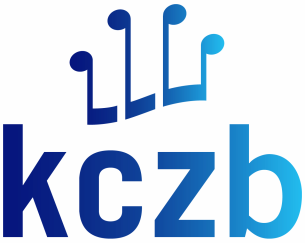 KCZB VOCALE EN MUZIKALE DAG WINSUMZaterdag 20 april 2024Inzenden vóór 20 november 2023*) doorhalen/weghalen wat niet van toepassing is*) bij optreden in de kerken vragen we een bijdrage van € 4,50 per deelnemend koorlidDe kosten voor deelname zijn € 4,50 per koorlid bij optreden in de kerken.U ontvangt na de bevestiging bericht over de betaling.Gastkoren/verenigingen die niet zijn aangesloten bij een korenorganisatie zijn zelf verantwoordelijk voor de afdracht van BUMA gelden. Als KCZB nemen wij daar geen verantwoordelijkheid voor.De KCZB stelt zich niet aansprakelijk voor diefstal of beschadiging van eigen of andermans bezittingen.Datum:  Dit inschrijfformulier ingevuld in het Word-document per mail sturen naar: regionoord@kczb.nl Onderstaande vereniging geeft zich op voor KCZB Vocale en Muzikale dag Winsum Onderstaande vereniging geeft zich op voor KCZB Vocale en Muzikale dag Winsum lid van een organisatienee / ja *) naam organisatie: naam verenigingvestigingsplaatsnaam secretaris adrespostcode en woonplaats telefoonnummermobielnummere-mailadresaantal ledennaam en voornaam dirigent*) Shantykoor / Levensliedkoor / Popkoor / Theaterkoor / Anders, namelijk*) Shantykoor / Levensliedkoor / Popkoor / Theaterkoor / Anders, namelijk*) Binnen optreden / Buiten optreden / Binnen en buiten optreden / optreden in kerken*) Binnen optreden / Buiten optreden / Binnen en buiten optreden / optreden in kerken*) Extra optreden in de muziekkoepel in het dorp    ja / nee*) Extra optreden in de muziekkoepel in het dorp    ja / neeSuggestie / opmerking: